Publicado en 28009 Madrid el 14/02/2013 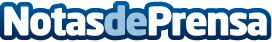 El barrio de Retiro ya tiene su guía en internetPortal de Internet hecho por y para los vecinos y gente amante de este barrio, nace con vocación de servicio a la comunidad; GuiaRetiro es un complemento a la calle, desde la Web; algo más que un directorio, y muestra, de primera mano, la realidad del barrio, con una voz conocedora, cercana y cómplice con el vecindario y el lector.Datos de contacto:Angel García ZinselDirección+34 608 357 446Nota de prensa publicada en: https://www.notasdeprensa.es/el-barrio-de-retiro-ya-tiene-su-guia-en-internet Categorias: Interiorismo Gastronomía Viaje Moda Comunicación Madrid Entretenimiento Turismo E-Commerce http://www.notasdeprensa.es